A simple and low-cost portable paper-based ABO blood typing device for point-of-care testingTemsiri Songjaroen, Vitsarut Primpray, Thawintra Manosarn, Witsanuwat Khumchanta, Tasanee Sakuldamrongpanich, Suntree Kulkeratiyut, Wanida LaiwattanapaisalSupplementary data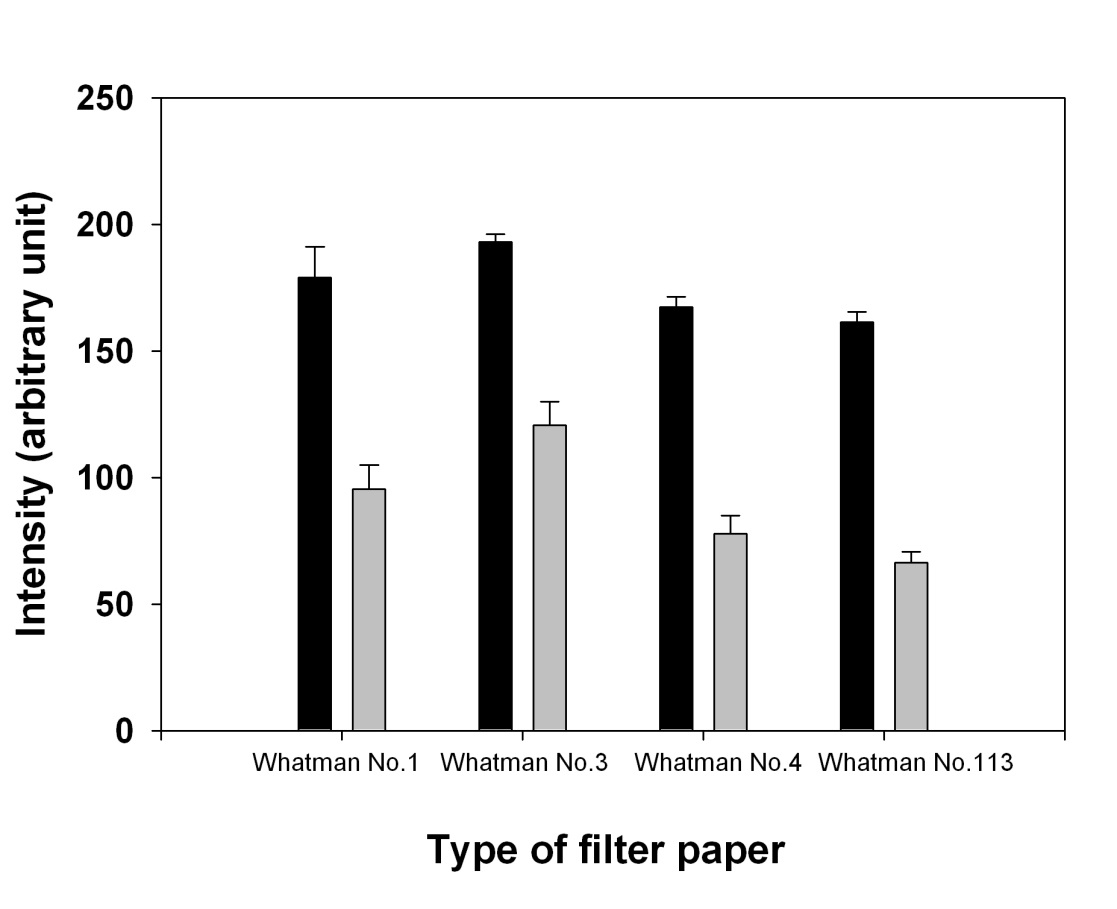 Fig. S1 Type of filter paper for fabrication of PADs; ■ agglutinated RBCs (positive result); ■ non-agglutinated RBCs (negative result)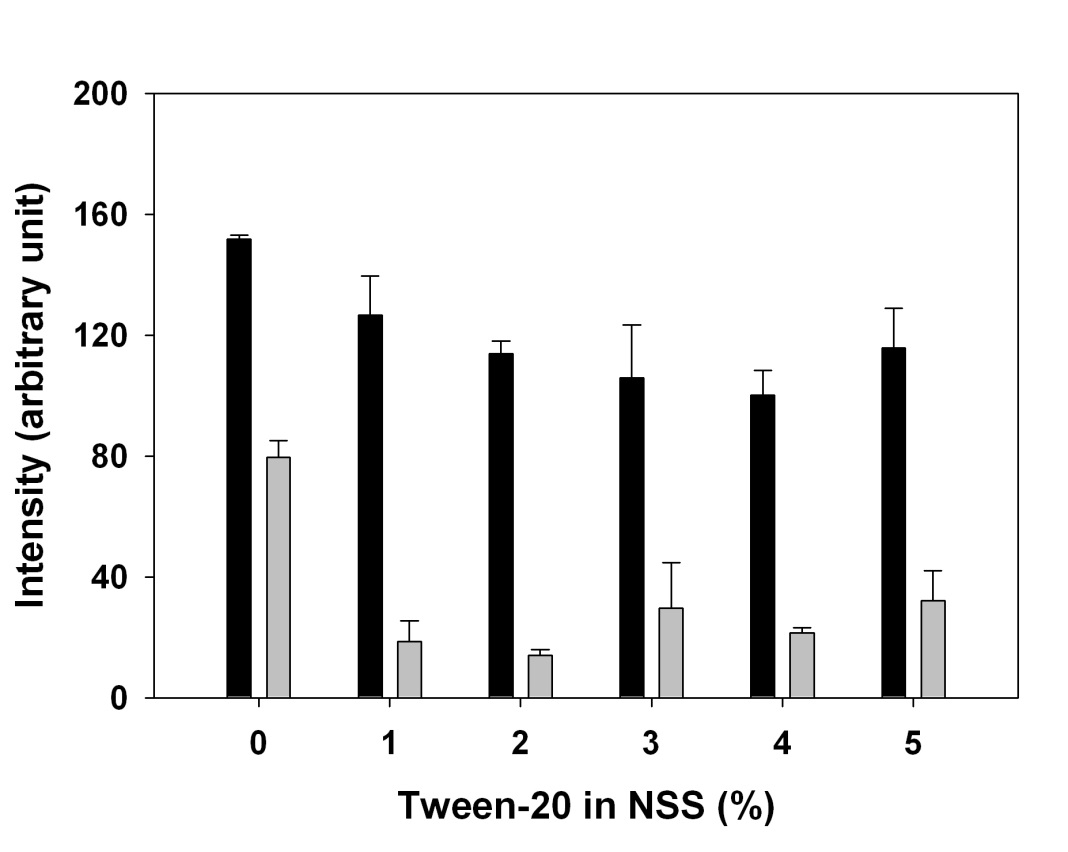 Fig. S2 Effect of Tween-20 in elution solution; ■ agglutinated RBCs (positive result); ■  non-agglutinated RBCs (negative result)TABLE S1 Effect of hematocrit on blood typing by the ABO blood typing deviceTABLE S1 Effect of hematocrit on blood typing by the ABO blood typing deviceTABLE S1 Effect of hematocrit on blood typing by the ABO blood typing deviceTABLE S1 Effect of hematocrit on blood typing by the ABO blood typing deviceTABLE S1 Effect of hematocrit on blood typing by the ABO blood typing deviceTABLE S1 Effect of hematocrit on blood typing by the ABO blood typing deviceBlood sampleNumber of samples (n)Hematocrit range tested (%)InterpretationInterpretationInterpretationBlood sampleNumber of samples (n)Hematocrit range tested (%)False negative hematocrit range (%)Valid hematocrit range (%)False positive hematocrit range (%)Group A2423–60-23–45≥ 46Group B2223–54-23–45≥ 46Group AB1821–59≤ 2324–59-Group O2521–52-21–43≥ 44TABLE S2  Precision of blood typing by the portable paper-based ABO blood typing deviceTABLE S2  Precision of blood typing by the portable paper-based ABO blood typing deviceTABLE S2  Precision of blood typing by the portable paper-based ABO blood typing deviceTABLE S2  Precision of blood typing by the portable paper-based ABO blood typing deviceTABLE S2  Precision of blood typing by the portable paper-based ABO blood typing deviceTABLE S2  Precision of blood typing by the portable paper-based ABO blood typing devicePooled blood sampleBlood typing result by PADBlood typing result by PADBlood typing result by PADBlood typing result by PADPrecision (%)Pooled blood sampleGroup AGroup BGroup ABGroup OPrecision (%)Group A20000100Group B02000100Group AB00200100Group O00020100